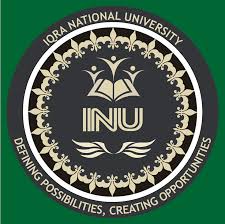  Phase-II, Hayatabad PeshawarKhyber Pakhtunkhwa	Subject                          : Fashion concept Title                                    Date Of Submission     :    18 APRIL 2020Submitted By                  : MUHAMMAD HASSANID No                                  : 15997Q1(A): Fill in the blanks:                                                                              Retro fashion style is also known as Vintage Inspired style.In Psychological influence people get bored with what they have and get tired of same wardrobe.In the early decades of 20th century high fashion originated in France(Paris) country.Fashion changes are short-lived and they are normally called Fads. House of Worth was the label of Charles Frederick worth designer.-----×--------××××----------××××---------×------×××---Q1(B): Choose the correct answer:Gender, age, class, income, ethnicity, occupation, body shape influence the fashion factor.        (Economic, Social, Political)Fashion predicted for seasons in a year.       (3 seasons, 2 seasons, 4 seasons)Clothing in standard sizes available at fashion outlets.   (Mass Market, Pret,  Haute couture)In fashion cycle when consumer get bored on the style and start looking for a new fashion.        (Obsolescence, Culmination, Decline)    e. Style of clothing in which everything has a                                            khaki and sand palette.           (Modest, Military, Bohemian)   ====×======×======×======×=====Q2(A):Define the difference between classic fashion and timeless fashion with examples?ANS: Classic fashion is a style that lasts for several seasons, sometimes even years, and is accepted by a wide range of people. ... A simple black dress, a worsted wool suit, a leather bomber jacket - these are all classic fashions that repeat themselves year. EXAMPLES:A Perfect White T-Shirt Finally, round out your timeless closet with the perfect white T. What makes a T-shirt perfect, in addition to a great fit? The neckline. A V-neck is the most flattering to all body types, by far. I find that the best-fitting T-shirts have a fine knit (a looser-knit ribbed T-shirt loses its shape over time). I also like a little spandex in mine, since it helps create the best shape throughout the day.Timeless fashion  It is A Term Ubiquitous in Fashion, Represenring the iconic Silhouettes of Historically popular designs. But what Makes a piece timeless? Contributing Nail editor Lavonia Ban Draws on a wealth of perspective from the fashion world to explore the omnipresent concept.When it comes to fashion, everybody loves talking about those classic, timeless, and essential pieces. They fit everyone well, they are comfortable and safe, and perhaps make good investments. Of course, it is good to know how to build a nice wardrobe, how to wear our garments; but beyond this, 'timelessness' in terms of fashion design is also a fascinating phenomenon which deserves to be discussed in greater depth.There is something tricky about the idea of timelessness. Being by definition a realm of constant transition, fashion is very much about change – a context in which talking about timelessness may sound paradoxical. The contradictory fact that timeless styles exist in fashion, while simultaneously sitting outside of rigid trends, just makes the topic seem more intriguing.Costume designer and fashion journalist Filep Motwary claims that being timeless has nothing to do with fashion; "Timeless is anything with a strong appeal of its own, a strong voice that breaks through the years passing or even centuries.” Richard Sorger, fashion designer and senior lecturer at Middlesex University, notes that timeless pieces “exist outside our notions of what is ‘fashion’”. In his opinion, these are quite neutral items, “so ubiquitous as to become invisible.EXAMPLES: Black PumpsFlip-flops, sneakers, and loafers all have their place, but you get the most bang for your buck with a pair of basic black pumps. Dressing up everything from jeans on date night to appropriate office-wear, well-made black pumps extend your wardrobe and they last forever – so focus on quality, and remember that you can always repair your shoes if necessary.When looking for a timeless pair, go for a closed, almond-shape toe. While both round-toe and pointy-toe pumps have had their moments in the spotlight, the almond-shape is always fashionable. Go for a matte leather, which transitions through seasons better than patent or suede.======================Q2(B) : write definition about detachable accessories and worn accessories?detachable accessory :If a part of a thing is detachable accessories, it has been made so that  it can be taken away from the thing.For example :                        Aigrettes, lapels, pins and badges etc.  worn accessories :                                                                              accessories that are worn may cover   little, short      coats, boots and shoes, cravats ties, hats, covers, bands and suspenders gloves, muffs, threaded stones (jewels, balls), arm bands, watches, sashes, wool covering, scarves lanyards socks, pins, piercings rings, and stockings.Q3: True and False:Muslin fit is done on expensive fabrics for pattern making. (F)Style is what you buy and fashion is what you do with it. (F)Inspiration from gypsy and hippie looks is stands in category of bohemian. (T)In trickle up theory fashion moves across socioeconomic levels rapidly. (T)     Culmination is also referred as plateau. (T)Fashion agents are those who wear a fashion when it becomes acceptable by the majority. (F)The gothic fashion refers to a vibrant colorful look. (F)First fashion designer was died on 10 March 1895. (T)Fashion forecasting is also known as fashion cycle.(T)Haute couture dress is made from high quality and sewn with extreme details. (T)======×=====×======×=======×===